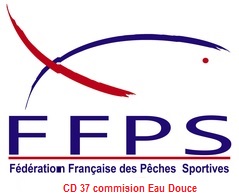 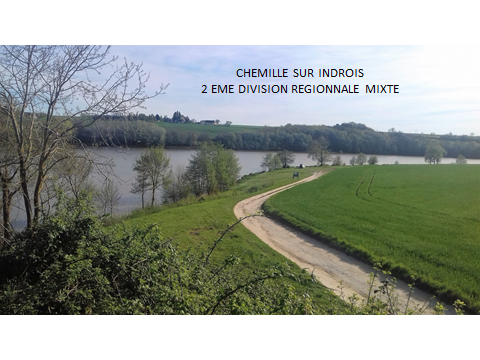 MOTS D’ACCUEILChers compétiteurs,Le comité départemental d’Indre et Loire eau douce est heureux de vous accueillir sur les berges du plan d’eau de Chemillé-sur-Indrois.Le lac de Chemillé vous émerveillera avec son superbe cadre et sa richesse piscicole.Le CDed mettra tout en œuvre pour vous accueillir dans les meilleures conditions possibles.Je vous souhaite pleine réussite pour cette épreuve.                                                                          Le Président du CDed 37.                                                                                   TREILLE OLIVIER                                                                                                                             (2)¨¨¨¨¨¨¨¨¨¨¨¨¨¨¨¨¨¨¨¨¨¨¨¨¨¨¨¨¨¨¨¨¨¨¨¨¨¨¨¨¨¨¨¨¨¨¨¨¨¨¨¨¨¨¨¨¨¨¨¨¨¨¨¨¨¨¨¨¨¨¨¨Pour location de gites.www.gites-touraine.comCAMPING DU LAC AU 02 47 92 77 83¨¨¨¨¨¨¨¨¨¨¨¨¨¨¨¨¨¨¨¨¨¨¨¨Pour vos commandes d’esches vous pouvez contacter.3Infos SITE et SECTEURSLIMITATIONSEt de 3.50 minimum pour le bien des poissons.Les esches doivent être présentées dans des boites de mesure sans
maintien du couvercle. Les vers de terre et les vers de vase destinés à
l’hameçon pourront être présentés dans des boites séparées.(4)	PLAN DES SECTEURS.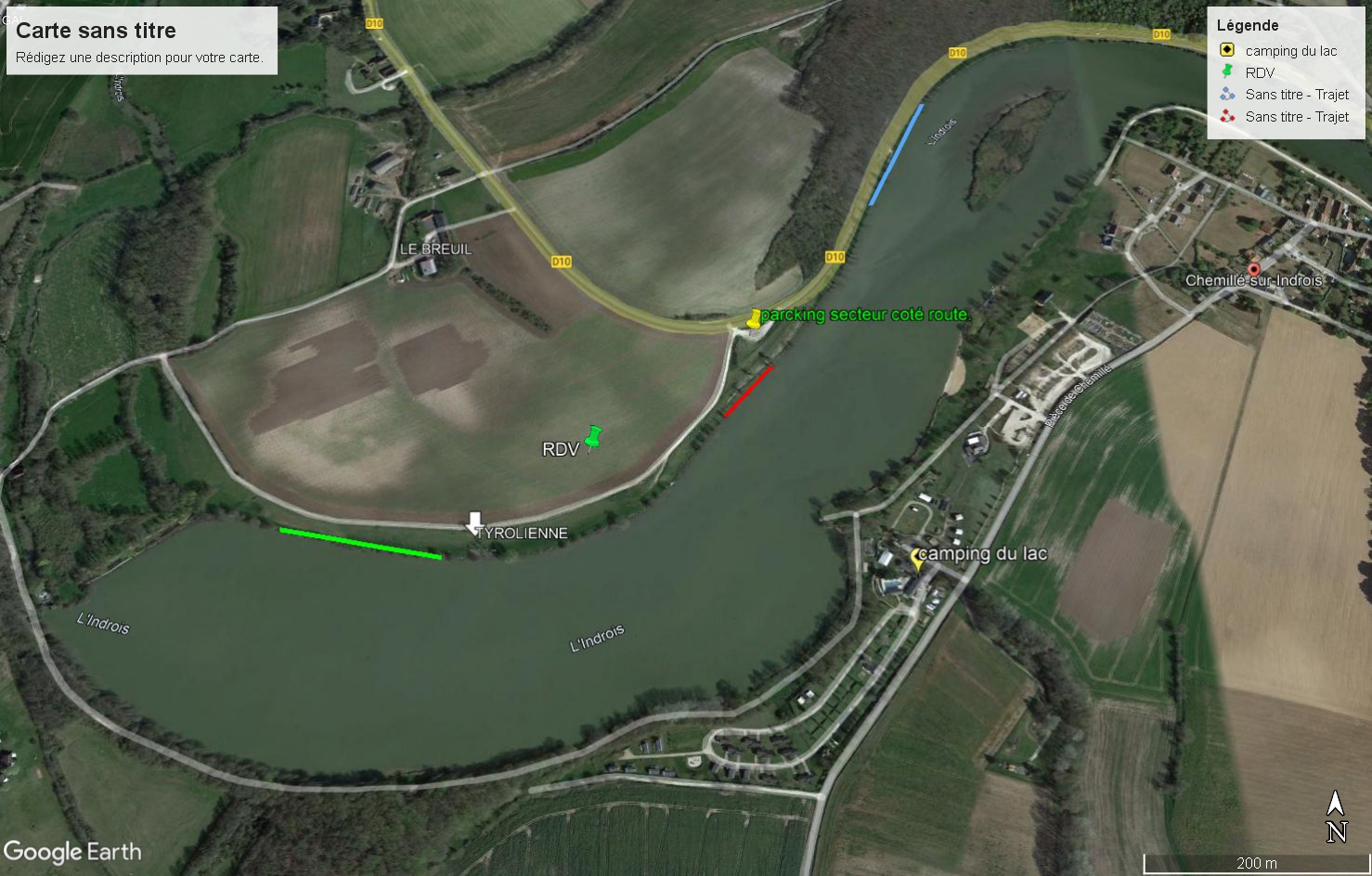 POUR INFOS : le lac de Chemillé-sur-Indrois connait de gros problème avec les herbes qui depuis plusieurs années envahissent  le lac.En attendant les  travaux  nous sommes obligés de faire avec.Cette année il est très difficile de positionner les places dans les secteurs.Le CDed met tout en place pour que celles-ci soient pêchantes  pour  la canne mais pour le moulinet vous comprendrez bien qu’il nous est  impossible  de le faire.Trois secteurs de 10 sont prévus : secteur bleu côté route, ponton handicapé en rouge sur le plan, la digue en vert.(5)ATTENTION POUR CE CHAMPIONNATPOUR LE SECTEUR ROUTE  CANNES 11.50M.Avec l’accord de la mairie mais nous avons l’interdiction de laisser les véhicules le long de la route.Donc dépose du matériel et obligation de garer les voitures sur le parking du virage voir plan et canne limitée à 11.50m.---------------------------------------------------------Merci à la fédération départementale des AAPPMA d’Indre et Loire pour le prêt du parcours.Carte de pêche obligatoire avec le timbre inter fédérale.¨¨¨¨¨¨¨¨¨¨¨¨¨¨¨¨¨¨¨¨¨¨¨¨¨¨¨¨¨¨¨¨¨¨¨¨¨¨Lors des entraiments et de l’épreuve veuillez laisser le parcours propre.¨¨¨¨¨¨¨¨¨¨¨¨¨¨¨¨¨¨¨¨¨¨¨¨¨¨¨¨¨¨¨¨¨¨¨¨¨¨ (6)HORAIRES1 ère manche samedi.Pointage des licences à partir de 11h30  au lieu du Rendez-vous.12h30 : Tirage au sort.13h00 : Départ vers les secteurs, accès au box.13h45 : Contrôle des esches et amorces14h50 : Amorçage.15h00 : Début de la manche17h55 reste 5 minutes18h00 : Fin de la manche2 ème manche  -  dimanche matin. 06h45 : Tirage de la grille 07h00 : départ vers les secteurs.07h45 : Contrôle des esches / amorces08h50 : Amorçage09h00 : Début de la manche11h55 reste 5 minutes12h00 : Fin de la manche3ème manche dimanche après-midi.14h15 : Contrôle des esches / amorces14h50 : Amorçage15h00 : Début de la manche17h55 reste 5 minutes18h00 : Fin de la mancheProclamation des résultats et vin d’honneur vers 19h30 au lieu du rendez-vous.(7)8Informations diversesEIRL Treille Olivier Touraine Appâts           Possibilité de commander des esches (fouillis, vers de vase, gozzers/pinkies, terreaux à couper et casters)                         Avant le lundi midi précédant l'épreuve. Livraison sur place le jour du championnat.                                  Commande à Mr Treille Olivier au 06 74 02 91 75 ou oliv.treille@live.frPoissons dominantsGardons, carpeaux,brèmes, carassins et quelques chats.AccèsPoints GPSChariot Secteur rougePAR LIEU DE RENDEZ VOUSOui si fortes pluiesSecteur vertPAR LIEU DE RENDEZ VOUSOui si fortes pluiesSecteur jaunePAR LIEU DE RENDEZ VOUSOui si fortes pluiesProfondeurVitesse du courantNul – Lent –Rapide -ViolentSecteur route80 à2mNul à rapide en fonction du ventSecteur ponton H80 à 1m50idemSecteur digueidemidemAnguilleInterditeBrochet60cmsSandre50cmsblackbass30 cmsMaximumParticularitésCannes13 mètres et moulinetSauf secteur route cannes limitées à 11.50mAmorce17 litresEsches totales1.5 litres*Fouillis 0.75 litre maxi*Vers de vase¼ maxi*Vers de terre non coupés½  maxi*GRILLE FFPSEDGRILLE FFPSEDGRILLE FFPSED3 x 10ABCX01Y06Z08X02Z08Y06X03Z04Y10X04Y10Z05X05Y02Z09X06Z09Y02X07Y05Z01X08Z01Y07X09Y03Z04X10Z07Y03Y01Z06X08Y02X08Z06Y03X04Z10Y04Z10X05Y05Z02X09Y06X09Z02Y07Z05X01Y08X01Z07Y09Z03X04Y10X07Z03Z01X06Y08Z02Y08X06Z03Y04X10Z04X10Y05Z05X02Y09Z06Y09X02Z07X05Y01Z08Y01X07Z09X03Y04Z10Y07X03NomTéléphoneMailResponsable de l’épreuveForfaitRICARD PATRICK06 30 12 02 74Infos généralesTreille olivier06 74 02 91 75Poulin Jean-Michel06 76 81 22 06Dernière minuteTreille olivier06 74 02 91 75